Załącznik nr 2do Zasad organizacji kształcenia na odległość w Zespole Szkolno – Przedszkolnym w Dąbrówce.TYGODNIOWY ZAKRES TREŚCI NAUCZANIA DO ZREALIZOWANIA W POSZCZEGÓLNYCH ODDZIAŁACH KLAS ORAZ SPOSÓB REALIZACJI TYCH TREŚCIKlasa 3Przedmiot edukacja wczesnoszkolna (przyroda, muzyka, zajęcia wyrównawcze/kreatywne), tygodniowy wymiar zajęć 3 godziny (1+1+1)Nauczyciel: Elżbieta Adamczyk       (e-mail do kontaktu: wedrowkiwczasie4@op.pl )Dzień tygodniaoraz zaplanowana liczba godzinZakres treści nauczaniaSposób realizacji treści (np. spotkanie na czacie, webinarium,konsultacje)  Zadania dla uczniado wykonania            w domu Przewidywany czas wykonania zadaniaSposób monitorowania lub weryfikacji wiedzy i umiejętności Uwagi Poniedziałek 1 godzina przyroda25.05NiedźwiedzieInstrukcjia na Massengerze, fb „Zajęcia kreatywne Świetlica” i stronie szkołyPraca z podręcznikiem i ćw. str. 58-59 Przeczytaj w podręczniku o niedźwiedziachObejrzyj film: https://www.youtube.com/watch?v=xT_gG_-xBdI Miś Wojtekdla chętnych:zrób mapę (po swojemu lub wg wzoru) świata i zaznacz na niej gdzie mieszkają wymienione w podręczniku niedźwiedzie (możesz zaznaczyć też miejsca gdzie występują inne, np. grizzly, himalajski, tzw. „miś” koalaFilm na YT: 10’06Dla chętnychMapa 30’Praca z ćwiczeniami  str. 58-59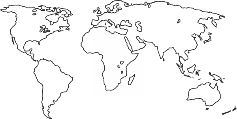 Mapy do edycji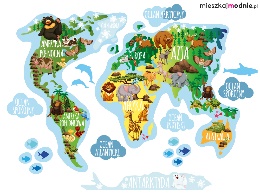 Poniedziałek 1 godzina muzykaKujawiakInstrukcji na Massengerze, fb „Zajęcia kreatywne Świetlica” i stronie szkołyKujawiak, rozwiąż w ćwiczeniach na str,108 krzyżówkę10’xPoniedziałek 1 godzina zajęciaDż, dż, dz.Instrukcji na Massengerze i stronie szkołyNarysuj obrazek stanowiący jedną całość, na którym wszystkie narysowane elementy zawierać będą: dz, dż, dz. Przy każdej części obrazka napisz dwuznak, który znajduje się w tym wyrazie (np. narysowałeś niedźwiedzia – piszesz obok niego dź, dz)15’x